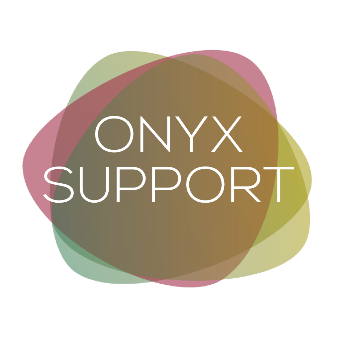 Enhance Your Presentation SkillsBrainstorm the presentation topic. Check all the key points are identified and expanded into notes.Produce a full script. Reduce the full script to a series of bullet points as these notes will act as prompts.Be flexible, consider which format suits the presentation best, and then be as creative as possible. Be prepared and practise the script, this will enable you to feel more confident when presenting. Record yourself on your phone or webcam in preparation to give yourself tips on the presentation and give you confidence as you practise.Time each practice presentation so that you meet the allocated time when your actual presentation is due. Visualise the presentation being a huge success. Have a glass/bottle of water to hand to prevent a dry mouth. Put one of your hands in your pocket or hold a lectern (as anchor) to prevent you not knowing what to do with your hands.Remember to go slow and to articulate well, if you are nervous your voice may be faster and as a result the presentation may not be as clear. Aim to slow down the pace and speak clearly. Ask the audience at the back if they can hear you, this makes you look less nervous and you can confirm everyone can hear you. If possible, try to use humour or ice breakers early on to get the crowd on your side. Make eye contact with the audience, but not with the same people all of the time. Highlight key points in notes to prevent you from losing your place in the presentation in case your mind goes blank.Test your technology before hand or have back up notes in the event there is any issues with the technology. Consider and prepare for all aspects of your setup such as internet connection, headphones, webcam, mic, lighting, background. Interact with your audience every 5 minutes. Include questions, polls, activities, and chat interactions, this also directs the attention away from you if you feel nervous. Use relaxation techniques prior to the presentation and run through it first with someone you feel comfortable with, to prevent you from stage fright. 